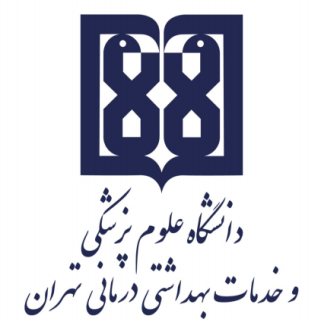 معاونت آموزشيمركز مطالعات و توسعه آموزش علوم پزشکیواحد برنامهریزی آموزشیچارچوب  طراحی«طرح دوره»اطلاعات درس:گروه آموزشی ارایه دهنده درس: گروه مراقبت های ویژه عنوان درس: مراقبت های جامع پرستاری در بخش های ویژه- بخش اول: سی سی یو کد درس:	نوع و تعداد واحد: کل درس 3 واحد - CCU   75/1 واحد تئورینام مسؤول درس: دکتر خاطره سیلانیمدرس/ مدرسان:  دکتر خاطره سیلانیپیشنیاز/ همزمان: پرستاری بزرگسالان 1 و 2 و 3 و 4رشته و مقطع تحصیلی: کارشناسی / پرستاری اطلاعات مسؤول درس:رتبه علمی: دانشیاررشته تخصصی: پرستاریمحل کار: دانشکده پرستاری و مامایی دانشگاه علوم پزشکی تهرانتلفن تماس: 61054401نشانی پست الکترونیک: seylanikh@gmail.comتوصیف کلی درس (انتظار میرود مسؤول درس ضمن ارائه توضیحاتی کلی، بخشهای مختلف محتوایی درس را در قالب یک یا دو بند، توصیف کند): در این واحد درسی روشهای تشخیصی مورد استفاده در تشخیص مشکلات قلبی خصوصا اختلالات ریتم قلبی و نیز پرفیوژن عضله میوکارد و مراقبت های پرستاری لازم در انواع اختلالات ریتم قلبی و هدایت قلبی بعلاوه سندرم حاد کرونری مورد بحث قرار می گیرد و انواع روشهای درمانی در بیماران بستری در بخش CCU و مراقبتهای لازم ارایه می گردد.اهداف کلی/ محورهای توانمندی:آشنایی دانشجو با اصول مراقبت های پرستاری در بخش های مراقبت های ویژه – بخش مراقبت های ویژه کرونری  و  فراگیری انواع اختلالات ریتم قلبی و هدایت قلبی و اصول مراقبت از بیماران مبتلا به مشکلات قلبی حاد در بخش های CCUاهداف اختصاصی/ زیرمحورهای هر توانمندی:پس از پایان این درس انتظار میرود که فراگیر بتواند: کلیات مراقبت ویژه قلبی، ویژگی های بخشCCU  و ویژگی های مورد نیاز پرستاران بخشCCU   را شرح دهد.  انواع روشهای تشخیصی رایج در بخش های CCUرا توضیح دهد.انواع چهارگانه ی آریتمی ها ، مکانیسم ایجاد آنها و روشهای دارویی و غیر دارویی (کاردیوورن و الکتروشوک) را در درمان آریتمی ها تشریح کند.انواع آریتمی ها و  بلوک های مربوط به گره SA را مقایسه نموده و درباره ی اصول مراقبت از بیماران مبتلا به آنها بحث کند.  انواع آریتمی ها و بلوک ها با منشاء دهلیزی را مقایسه نموده و درباره ی اصول مراقبت از بیماران مبتلا به آنها توضیح  دهد.انواع ریتم های نودال و آریتمی های جانکشنال را مقایسه نموده و درباره ی اصول مراقبت از بیماران مبتلا به آنها توضیح دهد.انواع آریتمی های بطنی را شناسایی نموده و اصول مراقبت از بیماران مبتلا به آنها را شرح دهد.انواع بلوک های بین گره ای و شاخه ای قلب را توضیح داده و اصول مراقبت از بیماران مبتلا به آنها را شرح دهد.از روی نوار قلب تغییر اندازه ی حفرات قلبی را تشخیص داده و درباره ی اصول مراقبت از بیماران مبتلا به این اختلالات توضیح دهد.یافته های الکتروکاردیوگرافی  در ACS شامل آنژین صدری و انفارکتوس میوکارد را تشخیص داده و درباره ی نحوه ی مراقبت اورژانسی و دراز مدت بیماران مبتلا بحث کند.درباره انواع الکتروشوک در درمان اختلالات ریتم قلبی توضیح دهد. درباره پیس میکر، انواع آن، عملکرد ضربانساز و مراقبت و آموزش های لازم در بیماران دارای پیس میکر توضیح دهد.ACLS را روی نیم تنه ی احیاء قلبی ریوی اجرا نماید و اصول و ترتیب مداخلات را شرح دهد. روشهای یاددهی- یادگیری با عنایت به رویکرد آموزشی انتخاب شده:رویکرد مجازی■ کلاس وارونه 	■ یادگیری مبتنی بر محتوای الکترونیکی تعاملی یادگیری مبتنی بر حل مسئله (PBL)   یادگیری اکتشافی هدایت شده 	 یادگیری مبتنی بر سناریوی متنی	رویکرد ترکیبیترکیبی از روشهای زیرمجموعه رویکردهای آموزشی مجازی و حضوری، به کار میرود.  لطفا نام ببرید ....................تقویم درس:وظایف و انتظارات از دانشجو: دارای زیر بنای علمی مناسب جهت فراگیری مطالب مورد تدریس باشند     - با استفاده از آزمونهای داده شده سعی در گسترش معلومات خود از طریق مطالعات کتابخانه‌ای داشته باشند. - در ارایه تکالیف خود از منابع علمی جدید و یافته‌های پژوهش‌های انجام شده استفاده نمایند       - مسئولیت یادگیری هر چه بیشتر خود را به عهده گرفته و تحت نظر استادان مربوطه برنامه‌های آموزشی خود را دنبال کنند.- به طور مداوم، منظم و مرتب، بدون غیبت  در کلاسهای درسی حضور یافته و در مباحث علمی شرکت مؤثر داشته باشند.- در تاریخ مقرر تکالیف درسی را ارایه نموده و در جلسه امتحان حضور یابنداخذ واحد بدون شرکت در کلاس امکان پذیر نیست و با توجه به ثبت آنلاین حضور و غیاب در سامانه سیپاد، با غیبت چهارم خودبخود دانشجو از شرکت در آزمون پایان ترم محروم خواهد شد. با توجه به این موضوع خواهشمند است در صورت نیاز در حذف و اضافه، کلاس خود را تغییر دهید .         روش ارزیابی دانشجو: ارزیابی تکوینی (سازنده): ارزیابی دانشجو در طول دوره آموزشی با ذکر فعالیتهایی که دانشجو به طور مستقل یا با راهنمایی استاد انجام میدهد. این نوع ارزیابی میتواند صرفا با هدف ارایه بازخورد اصلاحی و رفع نقاط ضعف و تقویت نقاط قوت دانشجو صورت پذیرفته و یا با اختصاص سهمی از ارزیابی به آن، در نمره دانشجو تأثیرگذار باشد و یا به منظور تحقق هر دو هدف، از آن استفاده شود. نظیر: انجام پروژههای مختلف، آزمونهای تشخیصی ادواری، آزمون میان ترم مانند کاربرگهای کلاسی و آزمونک (کوییز) های کلاسی ارزیابی تراکمی (پایانی): ارزیابی دانشجو در پایان دوره است که برای مثال میتواند شامل موارد زیر باشد:  آزمونهای کتبی، شفاهی و یا عملی با ذکر انواع آزمونها برای مثال آزمونهای کتبی شامل آزمونهای کتبی بسته پاسخ اعم از «چندگزینهای»، «جورکردنی گسترده»، «درست- نادرست» و آزمونهای کتبی باز پاسخ اعم از تشریحی و کوته پاسخ، آزمونهای استدلالی نظیر آزمون ویژگیهای کلیدی، سناریونویسی با ساختن فرضیه و ....، آزمونهای عملی که برای مثال میتواند شامل انواع آزمونهای ساختارمند عینی نظیر OSCE، OSLE و ... و یا ارزیابی مبتنی بر محل کار با استفاده از ابزارهایی نظیرDOPS، لاگبوک، کارپوشه (پورت فولیو)، ارزیابی 360 درجه و ..... باشد.      منابع: منابع شامل کتابهای درسی، نشریههای تخصصی، مقالهها و نشانی وبسایتهای مرتبط میباشد.References: عسگری، م. سلیمانی، م. (1400)کتاب جامع مراقبتهای پرستاری ویژه در بخشهای CCU ، ICU، و دیالیز. تهران: انتشارات بشری.( فصل اول و دوم- فصل پنجم تا پایان فصل نهم- فصل سیزدهم تا پایان فصل پانزدهم)نیک روان، م. شیری، ح. اصول مراقبتهای ویژه در CCU، ICU و دیالیز. تهران : انتشارات حیدری. ( فصل های اول تا هفتم، ص 133تا پایان فصل 8، فصل 9 تا 12)ذاكري مقدم،م. علي اصغرپور،م. (1389). مراقبتهاي پرستاي ويژه در بخشهاي ICU – CCUو دیالیز. تهران: اندیشه رفیع.اسدي نوقابي، احمدعلي.  بصام پور، شيواسادات. ذوالفقاري، ميترا.(1387) مراقبتهاي پرستاي ويژه در بخشهاي ICU – CCU و دیالیز. تهران: نشر سالمی.Wood, l. Susan et al. Cardiac nursing. Lippincott Williams& Wilkins, 6 th  edition.Philadelphia. 2010.   https://litfl.com/ecg-library/http://www.practicalclinicalskills.com     www.Skillstat.com /tools/ecg-simulatorhttp://www.photos-albums.com/grooviest-ekg-presentation-ever-album151818/دانشجویان می توانند از سایر کتب مرتبط موجود در کتابخانه و پایگاههای اطلاعاتی معتبر استفاده کنند.رویکرد آموزشی:  مجازی ■  حضوری■ ترکیبیفعالیتهای یادگیری/ تکالیف دانشجو روش تدریسعنوان مبحثجلسهمطالعه فصل اول کتاب : مفهوم بخش مراقبتهای ویژه پرسش و پاسخ ، مطالعه موردی،کلاس وارونهمعرفی درس و ارائه طرح درس توضیح تکالیف، تعریف مراقبت های ویژه، توضیح انواع بخش های مراقبت ویژه با تاکید بر سی سی یو، ساختار و تجهیزات و نیروی انسانی متخصص مورد نیاز در سی سی یو 118/11شرکت در کلاس با مطالعه قبلی و آمادگی و مشارکت در بحث درباره ی مطالعات موردی مروری بر آناتومی و فیزیولوژی و الکتروفیزیولوژی قلب تشخیص های پرستاری در بیماران قلبی ( فصل 12 کتاب دکتر نیک روان مفرد)225/11"مروری بر روشهای تشخیصی در بیماریهای قلبی و مانیتورینگ قلبی در بخش های CCU ، مکانیسم ایجاد آنها و روشهای دارویی و غیر دارویی (کاردیوورن و الکتروشوک) درمان آریتمی ها32/12انجام تکالیف ارسالی در نویداساس الکتروکاردیوگرافی و تفسیر ده مرحله ای   EKG(1)49/12انجام تکالیف ارسالی در نویداساس الکتروکاردیوگرافی و تفسیر ده مرحله ای  EKG (2)516/12	آزمون میان ترم خارج از ساعت کلاس (5  نمره )		آزمون میان ترم خارج از ساعت کلاس (5  نمره )		آزمون میان ترم خارج از ساعت کلاس (5  نمره )		آزمون میان ترم خارج از ساعت کلاس (5  نمره )	شرکت در کلاس با تمرین نوارخوانی و پاسخ کاربرگ های مربوطه تشخیص آریتمی ها و  بلوک های گره SA از روی EKG و اصول مراقبت و درمان بیماران مبتلا به آنها 623/12"تشخیص آریتمی های دهلیزی و  بلوک های درون دهلیزی از روی EKG و اصول مراقبت و درمان بیماران7"تشخیص آریتمی های جانکشنال و بلوک های بین گره ای از روی EKG و اصول مراقبت و درمان بیماران مبتلا به آنها8"تشخیص آریتمی های بطنی از روی EKG و اصول مراقبت و درمان بیماران مبتلا به آنها9"تشخیص تغییر اندازه ی حفرات قلبی از رویEKG و  بلوک های شاخه ای قلب از روی EKG و اصول مراقبت از بیماران مبتلا به آنها10"تغییرات الکتروکاردیو گرام در بیماران مبتلا به سندرم حاد کرونری (آنژین صدری – انفارکتوس میوکارد)11"دفیبریلاتور و کاردیوورتر 12"پیس میکر، انواع آن، ارزیابی کیفیت عملکرد ضربانساز و آموزش ها و مراقبت های لازم در بیماران دارای ضربانساز13"نمایش فیلم  شبیه سازی موقعیت احیااصول احیاء قلبی ریوی پیشرفته 1410%حضور به موقع و منظم در کلاس، با رعایت پوشش و موازین حرفه ای و شرکت فعال در بحث های کلاس و مطالعه منابع مرتبط با موضوع تدریس پاسخگویی به سوالات طرح شده در کلاس (2 نمره)25%شرکت در کوییزها و ارزشیابی تکوینی میان ترم (5 نمره)10%تکمیل کاربرگ های طول ترم 5%5امتحان پایان ترم- ارزیابی تراکمی( آزمون کتبی تشریحی- چند گزینه ای)( 12 نمره)